администрация ПОСТАНОВЛЯЕТ:      1. Внести изменения в постановление главы  муниципального района – руководителя администрации от 21 сентября . № 1622 «О системе оплаты труда работников  муниципальных образовательных организаций» изменения согласно приложению.             2. Настоящее постановление вступает в силу с 1 января 2017 года, и подлежит размещению на официальном сайте администрации муниципального района «Печора».Приложениек постановлениюадминистрации МР «Печора»                                                                               от 25 ноября  2016 г. № 1297Изменения,вносимые в постановление главы  муниципального района – руководителя администрации от 21 сентября . № 1622 «О системе оплаты труда работников  муниципальных образовательных организаций»В  постановление главы  муниципального района – руководителя администрации от 21 сентября . № 1622 «О системе оплаты труда работников  муниципальных образовательных организаций»:В подпункте 7 пункта 1 слова «руководителя и заместителей руководителя муниципальной» заменить словами «руководителя, заместителей руководителя и главного бухгалтера муниципальной».Порядок регулирования уровня заработной платы руководителя и заместителей руководителя муниципальной образовательной организации, утвержденный постановлением (приложение № 7) изложить в редакции согласно  приложению к настоящим изменениям.Приложение к изменениям, вносимымв Постановлениеадминистрации МР «Печора»от 21 сентября 2009 г. № 1622 «УтвержденПостановлениемадминистрации МР «Печора»от 21 сентября 2009 г. № 1622(приложение № 7)ПОРЯДОКРЕГУЛИРОВАНИЯ УРОВНЯ ЗАРАБОТНОЙ ПЛАТЫ РУКОВОДИТЕЛЯ, ЗАМЕСТИТЕЛЕЙ РУКОВОДИТЕЛЯ И ГЛАВНОГО БУХГАЛТЕРА МУНИЦИПАЛЬНОЙ ОБРАЗОВАТЕЛЬНОЙ ОРГАНИЗАЦИИ Руководителю, заместителям руководителя, главному бухгалтеру муниципальной	 образовательной организации  (далее - организация) устанавливается предельный уровень соотношения среднемесячной заработной платы руководителя, заместителей руководителя, главного бухгалтера организации, формируемой за счет всех источников финансового обеспечения организации и рассчитываемой за календарный год, и среднемесячной заработной платы работников организации (без учета заработной платы руководителя, заместителя руководителя, главного бухгалтера организации) (далее - коэффициент кратности) в зависимости от среднемесячной численности работников организации в следующих размерах:Примечание:<*> Предельное значение коэффициента кратности увеличивается на 1,0 - для руководителя, заместителей руководителя, главного бухгалтера организации, являющейся автономным учреждением.Коэффициентами кратности являются соотношения среднемесячной заработной платы соответственно руководителя, заместителей руководителя, главного бухгалтера организации по их основным должностям к среднемесячной заработной плате работников организации, в том числе работающих на условиях совместительства (без учета заработной платы руководителя, заместителей руководителя, главного бухгалтера организации).Коэффициент кратности устанавливается муниципальным правовым актом администрации МР «Печора» или приказом начальника Управления образования МР «Печора», осуществляющих функции и полномочия учредителя учреждения.  Условие о коэффициенте кратности является обязательным для включения в трудовые договоры руководителя, заместителей руководителя, главного бухгалтера организации.5. При расчете среднемесячной заработной платы работников организации, а также руководителя, заместителей руководителя, главного бухгалтера организации, начисленной за периоды в течение календарного года с начала года (3 месяца, 6 месяцев, 9 месяцев, 12 месяцев), для определения коэффициента кратности учитываются должностные оклады (оклады),  ставки заработной платы (тарифные ставки) с учетом установленных повышений, выплаты компенсационного характера и выплаты стимулирующего характера за счет всех источников финансового обеспечения организации.6. Выплаты стимулирующего характера руководителю организации устанавливаются приказом  начальника Управления образования муниципального района «Печора» в соответствии с утвержденным им положением, определяющим выплаты стимулирующего характера руководителю организации, с учетом соблюдения значения коэффициента кратности, определенного в соответствии с пунктом 1 настоящего Порядка.7. Управление образования муниципального района «Печора» осуществляет ежеквартальный анализ фактических значений коэффициентов кратности среднемесячной заработной платы руководителя организации к среднемесячной заработной плате работников организации, рассчитанной нарастающим итогом с начала года (3 месяца, 6 месяцев, 9 месяцев, 12 месяцев), в целях обеспечения соблюдения предельного значения коэффициента кратности, определенного в соответствии с пунктом 1 настоящего Порядка.8. Выплаты стимулирующего характера заместителям руководителя, главному бухгалтеру организации устанавливаются приказом руководителя организации с учетом соблюдения значений коэффициентов кратности, определенных в соответствии с пунктом 1 настоящего Порядка.9. Руководитель организации осуществляет ежеквартальный анализ фактических значений коэффициентов кратности среднемесячной заработной платы для заместителей руководителя, главного бухгалтера  организации к среднемесячной заработной плате работников организации, рассчитанной нарастающим итогом с начала года (3 месяца, 6 месяцев, 9 месяцев, 12 месяцев), в целях обеспечения соблюдения предельного значения коэффициента кратности, определенного в соответствии с пунктом 1 настоящего Порядка.».____________________________________________________________-АДМИНИСТРАЦИЯ МУНИЦИПАЛЬНОГО РАЙОНА «ПЕЧОРА»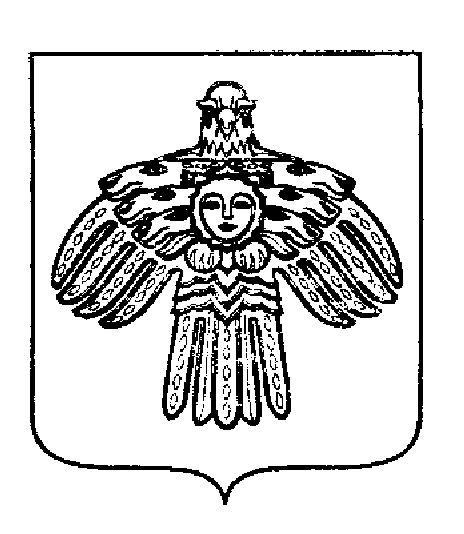 «ПЕЧОРА»  МУНИЦИПАЛЬНÖЙ  РАЙОНСААДМИНИСТРАЦИЯ ПОСТАНОВЛЕНИЕ ШУÖМПОСТАНОВЛЕНИЕ ШУÖМПОСТАНОВЛЕНИЕ ШУÖМ«25»  ноября    2016 г.г. Печора,  Республика Коми               № 1297                   О внесении изменений в постановление главы муниципального района – руководителя администрации от 21 сентября . № 1622 Глава администрации                                         А.М. Соснора N п/пСреднемесячная численность работников организации (чел.)Коэффициент кратностиКоэффициент кратностиN п/пСреднемесячная численность работников организации (чел.)для руководителядля заместителей руководителя, главного бухгалтера1.До 50 (включительно)до 3,0до 2,52.От 51 до 100 (включительно)до 3,5до 3,03.От 101 до 150 (включительно)до 4,0до 3,54.От 151 до 200 (включительно)до 4,5до 4,05.От 201 и вышедо 5,0до 4,5